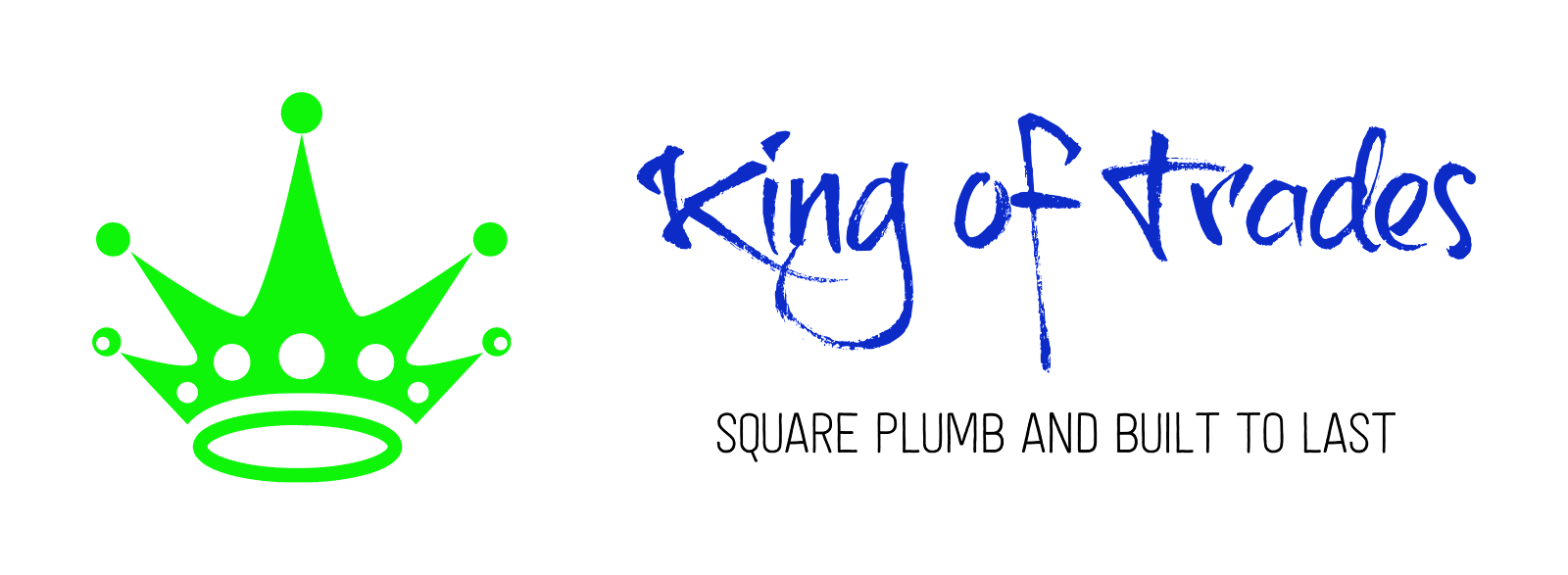 Capability StatementKing Of Trades LLCGeneral Contractor CompanyWA UBI No. 604 301 857License no. KINGTTL825N2Social Media: https://www.instagram.com/kingoftradesllcAbout Us:King Of Trades LLC is a premier general contractor specializing in residential and commercial construction projects. With over a decade of experience in the industry, we have built a reputation for delivering high-quality craftsmanship, exceptional customer service, and on-time completion of projects.Core Competencies:	•	Residential and Commercial Construction	•	New Construction and Renovation Projects	•	Kitchen and Bathroom Remodeling	•	Interior and Exterior Renovations	•	Custom Home Building	•	Tenant Improvements	•	Project Management and Coordination	•	Budgeting and Cost Estimating	•	Quality Assurance and Compliance	•	Client Relationship ManagementCertifications and Affiliations:	•	Licensed General Contractor	•	Member of the National Association of Home Builders (NAHB)	•	Certified by the Occupational Safety and Health Administration (OSHA)	•	Accredited by the Better Business Bureau (BBB) waiting for review Key Projects:	1.	Luxury Residential Development - Oversaw construction of a multi-million-dollar luxury residential development, including custom-designed homes and landscaping features.	2.	Commercial Office Renovation - Managed a large-scale renovation project for a corporate office building, involving interior remodeling, HVAC upgrades, and electrical installations.	3.	Retail Space Build-Out - Completed build-out of retail spaces in a shopping center, including storefront construction, interior finishes, and ADA compliance upgrades.Client Testimonials:	•	“Crew was very fast and thorough. They had several jobs to do including repairing deck boards, cleaning roof, power washing driveway and cleaning gutters. All the jobs were done in one day. Would highly recommend!” - Kelly M., Homeowner	•	“We hired Bryan to install some carpeting and repaint two rooms. He did a perfect job on both of these. His pricing was fair and he was easy to work with and get a hold of. He also recommended a small, local business for us to purchase our carpet from, which I really appreciated as we all know how important it is to support small businesses, especially right now. I would definitely recommend Bryan to friends who need a quick and good job done for a fair price!” - Naomi C. Home OwnerContact Us:For inquiries or to request a consultation, please contact us at:Phone: (206)251-3891Email: kingoftrades12@gmail.comWebsite: www.kingoftradesllc.comReferences1. Steve HardyPosition: Facilities Management ,  Catholic Community ServicesPhone: (206) 468-4218Email: SHardy@ccsww.org2. Jim barbaleyPosition: Owner, JWB DesignsPhone: (425) 220-7754Email: Jwbdesigns@hotmail.com3. Wayne FergusonPosition: Retired Designer, Constructech Venture GroupPhone: (425) 435-2697Email: constructech@yahoo.com4. Kathleen WeiserPosition: HomeownerPhone: (253) 258-1473Email: kathleen.weiser@yahoo.com5. Max and Judith Position: Homeowner Phone: (425) 387-3519Email: Mpropertyholding@gmail.comThese references can attest to our professionalism, quality of work, and dedication to customer satisfaction. Please feel free to contact them for further information about our company and capabilities.